Town of Bass Lake, Sawyer CountyRoadside Clean UpYellow clean up bags are available at theTown of Bass Lake Highway Shop.Please call 715-634-3161 for details.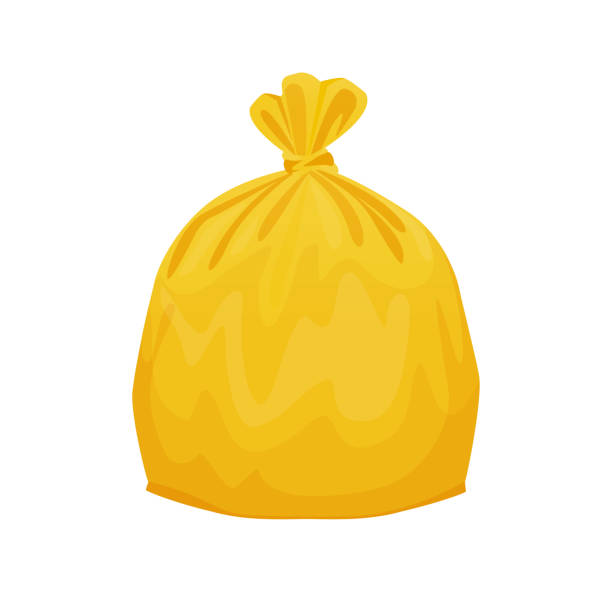 